Name:  __________________________________________  Date:  _______________  Period:  _________Investigating TranslationsA transformation is the change in the size or position of a figure.  A translation is a transformation in which each point of a figure moves the same distance and in the same direction.   Translate ∆ABC to become  ∆A’B’C’ using the steps below.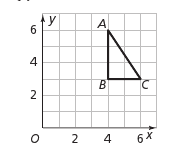  Compare the lengths of the three line segments.  What do you notice about each of these segments?  Segment AB _______    Segment A’B’ _______  Segment BC _______    Segment B’C’ _______ Segment AC _______    Segment A’C’ _______ What does this tell you about the effect that translations have on side lengths?  Using the definition of translation above, explain why ∆A’B’C’ is a translation of ∆ABC.   Using a protractor, measure the angles of ∆ABC and ∆A’B’C’.m A _____   m A’______  m B ______  m B’ ______ m C ______  m C’ ______ Compare A to A’, B to B’ and C to C’.  What do you notice about each angle pair?   What does this tell you about the effect that translations have on angles?   When translating a figure, what can you summarize about each of the following?The corresponding angles ___________________________The corresponding side lengths_______________________ Look at the triangle shown on the coordinate plane. 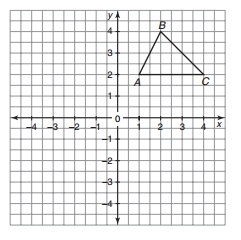 What do you notice about the ordered pairs after you translated vertically?  Did both coordinates change?  By how much?  Translate triangle ABC -6 units horizontally instead.  Draw the new triangle and label the vertices A’’, B’’, and C’’.  List the ordered pairs for the vertices of triangle A’’B’’C’’.  A’’  ___________  B’’  ___________  C’’  ___________What do you notice about the ordered pairs after you translated horizontally?  Did both coordinates change?  By how much?  IF you were to translate triangle ABC 10 units vertically to form triangle DEF, what would be the ordered pairs of the corresponding vertices? (Hint: You shouldn’t NEED the graph to answer this question)D  ___________  E  ___________  F  ___________IF you were to translate triangle ABC 10 units horizontally to form triangle DEF, what would be the ordered pairs of the corresponding vertices?  (Hint: You shouldn’t NEED the graph to answer this question)D  ___________  E  ___________  F  ___________